【申し込み方法】下記のいずれかの方法でお申し込みください。①裏面の申し込み用紙に必要事項を記入の上，FAXにてお申し込みください。②申込書の内容について記入の上，E-mailにてお申し込みください。③本学大学院ホームページ（http://www.k-junshin.ac.jp/graduate/index.html）からも申し込みいただけます。※お申し込み／お問い合わせ先：0996-23-5385（心理臨床相談センター直通FAX番号）cpcenter@jundai.k-junshin.ac.jp（心理臨床相談センターアドレス）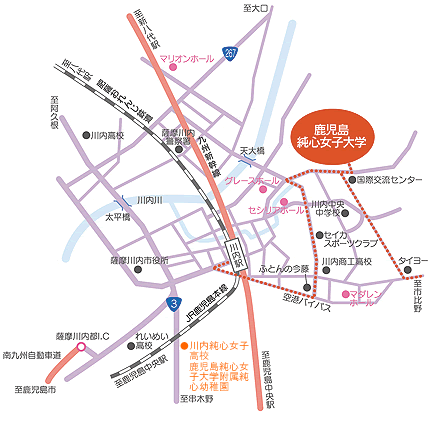 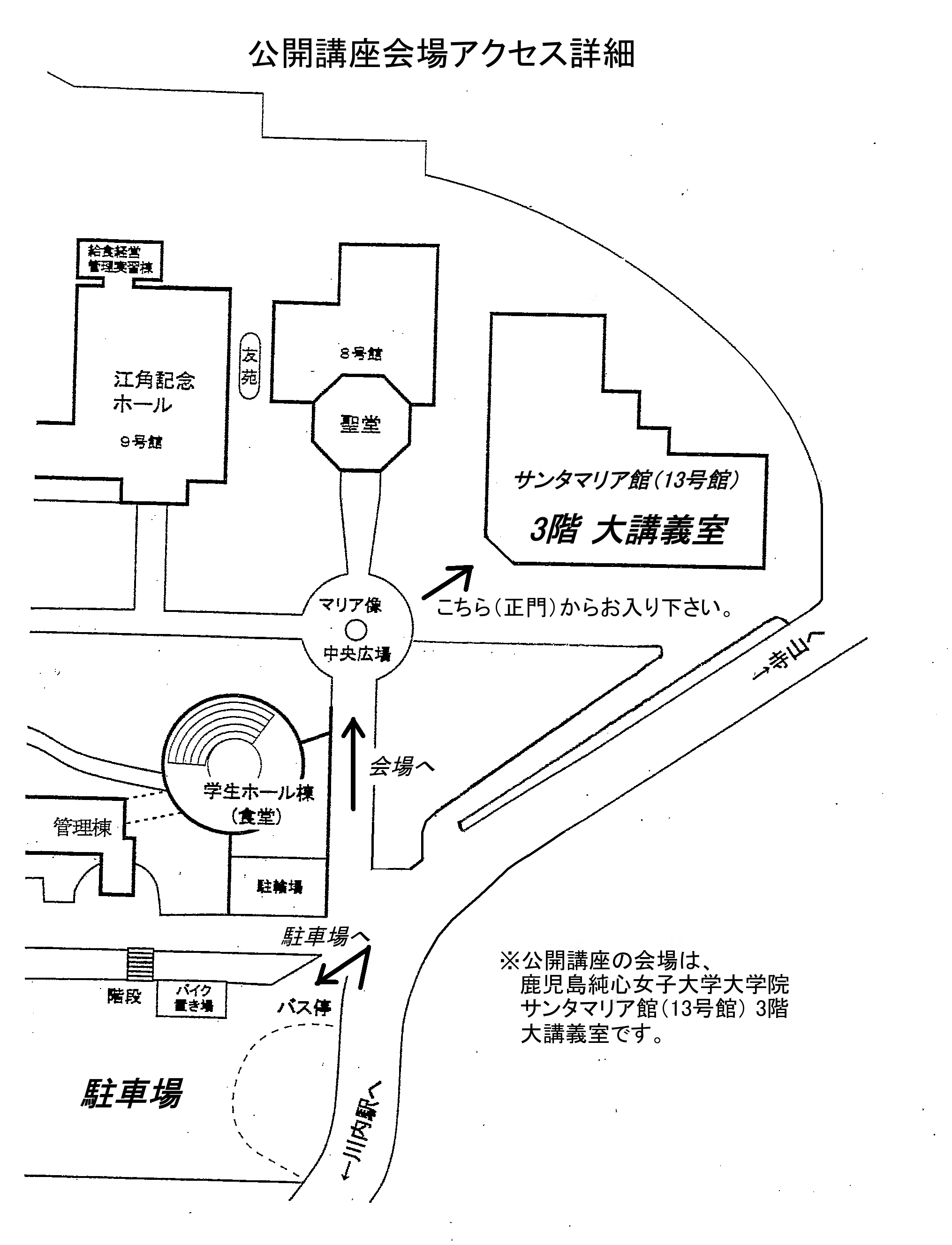 鹿児島純心女子大学大学院　心理臨床相談センター　行FAX番号：0996-23-5385鹿児島純心女子大学大学院　心理臨床相談センター　行FAX番号：0996-23-5385鹿児島純心女子大学大学院　心理臨床相談センター　行FAX番号：0996-23-5385平成29年度第1回 鹿児島純心女子大学大学院 心理臨床相談センター主催「公開講座」申込書平成29年度第1回 鹿児島純心女子大学大学院 心理臨床相談センター主催「公開講座」申込書平成29年度第1回 鹿児島純心女子大学大学院 心理臨床相談センター主催「公開講座」申込書ご氏名お勤め先（大学院生の方はご所属）ご職業ご連絡先〒Tel．／Fax．ご連絡先メールアドレスメールアドレスその他